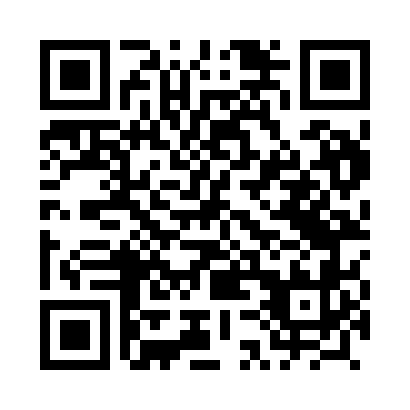 Prayer times for Dluzyna, PolandMon 1 Apr 2024 - Tue 30 Apr 2024High Latitude Method: Angle Based RulePrayer Calculation Method: Muslim World LeagueAsar Calculation Method: HanafiPrayer times provided by https://www.salahtimes.comDateDayFajrSunriseDhuhrAsrMaghribIsha1Mon4:066:1412:465:127:199:182Tue4:036:1112:455:137:209:213Wed4:006:0912:455:147:229:244Thu3:566:0612:455:167:249:265Fri3:536:0412:445:177:269:296Sat3:506:0212:445:187:289:317Sun3:465:5912:445:207:309:348Mon3:435:5712:445:217:329:379Tue3:405:5412:435:227:349:4010Wed3:365:5212:435:247:359:4211Thu3:335:4912:435:257:379:4512Fri3:295:4712:435:267:399:4813Sat3:265:4512:425:277:419:5114Sun3:225:4212:425:297:439:5415Mon3:185:4012:425:307:459:5716Tue3:155:3812:425:317:4710:0017Wed3:115:3512:415:327:4810:0318Thu3:075:3312:415:347:5010:0619Fri3:035:3112:415:357:5210:0920Sat2:595:2812:415:367:5410:1321Sun2:555:2612:415:377:5610:1622Mon2:515:2412:405:397:5810:1923Tue2:475:2212:405:408:0010:2324Wed2:435:1912:405:418:0210:2625Thu2:395:1712:405:428:0310:3026Fri2:355:1512:405:438:0510:3427Sat2:305:1312:395:448:0710:3728Sun2:285:1112:395:468:0910:4129Mon2:275:0912:395:478:1110:4330Tue2:265:0712:395:488:1310:44